CMathPrac.cppDirections: Use sqrt, pow, and abs to produce the printout below: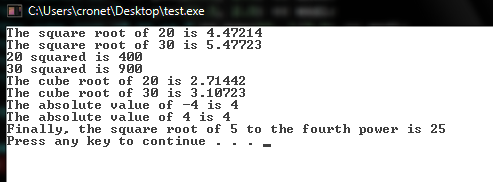 